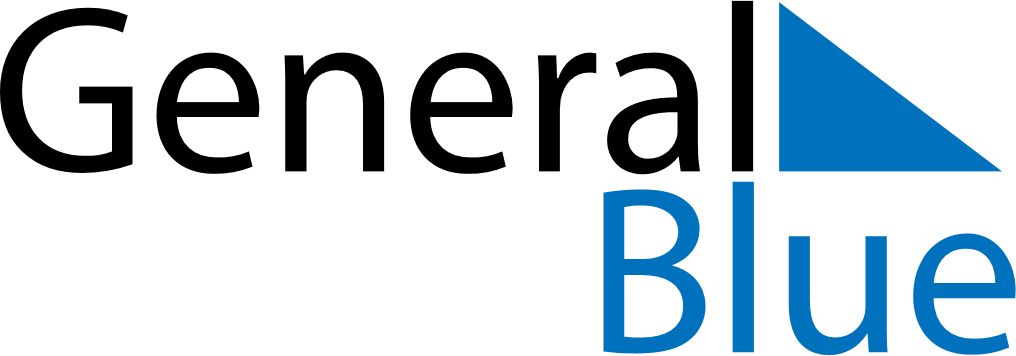 February 2024February 2024February 2024February 2024February 2024February 2024Vail, Arizona, United StatesVail, Arizona, United StatesVail, Arizona, United StatesVail, Arizona, United StatesVail, Arizona, United StatesVail, Arizona, United StatesSunday Monday Tuesday Wednesday Thursday Friday Saturday 1 2 3 Sunrise: 7:17 AM Sunset: 5:55 PM Daylight: 10 hours and 38 minutes. Sunrise: 7:16 AM Sunset: 5:56 PM Daylight: 10 hours and 39 minutes. Sunrise: 7:15 AM Sunset: 5:57 PM Daylight: 10 hours and 41 minutes. 4 5 6 7 8 9 10 Sunrise: 7:15 AM Sunset: 5:58 PM Daylight: 10 hours and 43 minutes. Sunrise: 7:14 AM Sunset: 5:59 PM Daylight: 10 hours and 44 minutes. Sunrise: 7:13 AM Sunset: 6:00 PM Daylight: 10 hours and 46 minutes. Sunrise: 7:12 AM Sunset: 6:00 PM Daylight: 10 hours and 48 minutes. Sunrise: 7:12 AM Sunset: 6:01 PM Daylight: 10 hours and 49 minutes. Sunrise: 7:11 AM Sunset: 6:02 PM Daylight: 10 hours and 51 minutes. Sunrise: 7:10 AM Sunset: 6:03 PM Daylight: 10 hours and 53 minutes. 11 12 13 14 15 16 17 Sunrise: 7:09 AM Sunset: 6:04 PM Daylight: 10 hours and 54 minutes. Sunrise: 7:08 AM Sunset: 6:05 PM Daylight: 10 hours and 56 minutes. Sunrise: 7:07 AM Sunset: 6:06 PM Daylight: 10 hours and 58 minutes. Sunrise: 7:06 AM Sunset: 6:07 PM Daylight: 11 hours and 0 minutes. Sunrise: 7:05 AM Sunset: 6:08 PM Daylight: 11 hours and 2 minutes. Sunrise: 7:05 AM Sunset: 6:08 PM Daylight: 11 hours and 3 minutes. Sunrise: 7:04 AM Sunset: 6:09 PM Daylight: 11 hours and 5 minutes. 18 19 20 21 22 23 24 Sunrise: 7:03 AM Sunset: 6:10 PM Daylight: 11 hours and 7 minutes. Sunrise: 7:02 AM Sunset: 6:11 PM Daylight: 11 hours and 9 minutes. Sunrise: 7:01 AM Sunset: 6:12 PM Daylight: 11 hours and 11 minutes. Sunrise: 7:00 AM Sunset: 6:13 PM Daylight: 11 hours and 13 minutes. Sunrise: 6:58 AM Sunset: 6:13 PM Daylight: 11 hours and 14 minutes. Sunrise: 6:57 AM Sunset: 6:14 PM Daylight: 11 hours and 16 minutes. Sunrise: 6:56 AM Sunset: 6:15 PM Daylight: 11 hours and 18 minutes. 25 26 27 28 29 Sunrise: 6:55 AM Sunset: 6:16 PM Daylight: 11 hours and 20 minutes. Sunrise: 6:54 AM Sunset: 6:17 PM Daylight: 11 hours and 22 minutes. Sunrise: 6:53 AM Sunset: 6:17 PM Daylight: 11 hours and 24 minutes. Sunrise: 6:52 AM Sunset: 6:18 PM Daylight: 11 hours and 26 minutes. Sunrise: 6:51 AM Sunset: 6:19 PM Daylight: 11 hours and 28 minutes. 